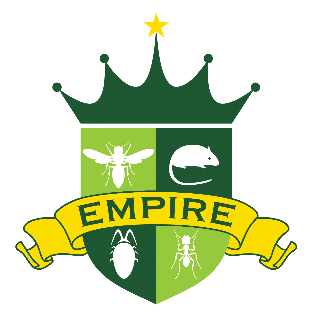 Roach TreatmentEmpire Pest Control LLC has been retained to provide pest control services to this building for roaches.On _______________________________, they will treat your apartment / house.We all want this service to be as effective as possible, so EVERYONE must cooperate!Please do the following to assure complete treatment.  *If you do not complete the items listed below and additional service is required, you will b charged a service fee!!Remove EVERYTHING from cupboards, drawers and counter tops in the kitchen and bathrooms(s).  Place all food, food utensils & dishes in another room & cover products with plastic or garbage bags.Remove birds, hamsters, snakes, puppies, kittens and other small pets from three to four hours.Cover fish tank(s) with plastic or garbage bag(s) & turn off aerator got three to four hours.If you have an unusual problem in any other area, remove articles so they can be thoroughly treated.This treatment is absolutely safe to you.  You do not need to vacate during or after service; although you must vacate for three to four hours if you have one or more of the following:  asthma, if you are on oxygen, if you are sensitive to petro-chemicals, if you are pregnant or if you have young children that may get into treatment before material is dry.NOTE:Once pesticide is dry, you may replace articles…but DO NOT wash cupboards or drawers after service for at least three months.  Although, we do recommend putting down paper, contact paper or plastic before glasses, cups and kitchen utensils are replaced.Wash food preparation surfaces (counters, tables & stove-tops) after service.Wait for to six weeks for complete results.Please meet at time of service, leave door open or leave a key for easy access.*Proper preparation is crucial to an effective treatment.If the areas to be treated are not prepared accordingly, a preparation fee and/or reschedule fee may be accessed.I/We the undersigned have read, reviewed and agreed to all the provision contained herein and have acknowledged receipt of this safety notice.  In the event that I/we do not comply with the requirements of this notice, I/we agree to hold the licensed Company/operator, any other involved in the completion of the stated treatment, harmless of any liabilities connected with this treatment.___________________________________________________________   _______________________Client	Service Date___________________________________________________________   _______________________Empire Pest Control Representative		                                                                          Date